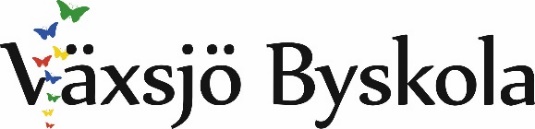 

Barnets vistelsetider på förskolan skall grundas på vårdnadshavarnas arbets-/studietider samt resor till och från arbetet-/studierna. 

Anmäl sjukdom eller ledighet så snart som möjligt via telefon eller sms, helst före kl 07 så att vi kan justera antalet portioner till Mer smak. 
Korrekt schema gör att vi minskar matsvinn samt säkerställer att maten räcker till alla!Fjärilens förskola: 070-520 44 78Barnets namn:___Simba____________________________________Vårdnadshavarens arbetstider/studietider:Namn: Timon                                      Arbetsplats/telefon Rörfirma ”Ledningen” 0278-111555Vårdnadshavarens arbetstider/studietider:Namn: Pumba               __________Arbetsplats/telefon Spargrisen Bank_0271-111555

Fjärilens förskola 	RektorGamla landsvägen 120	          Maria Asplin821 94 Bollnäs	             070-269 02 43Vecka MåndagTisdagOnsdagTorsdagFredag47:30-15:30Ledig6:30-15:306:30-15:30Ledig514:30-16:30Ledig14:30-16:30Ledig8:30-13:30678Vecka MåndagTisdagOnsdagTorsdagFredag46-156-156-156-15Ledig515-2215-2215-22Ledig9-16678Vecka MåndagTisdagOnsdagTorsdagFredag48-16:30Ledig7-16:307-16:307-16:3057-166-137-167-166-13678